Girl CrushLittle Big Town 2014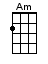 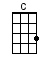 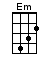 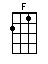 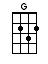 INTRO:  / 1 2 / 1 2 /[C] / [C] / [C] / [C]I've got a [C] girl crush, hate to ad-[Em]mit it but [Em]I got a [F] heart rush, it ain’t slowin’ [G] down [G]I got it [C] real bad, want everything [Em] she has [Em]That smile and that [F] midnight laugh, she's givin’ you [G] now [G]I want to [Am] taste her lips, yeah cuz they [F] taste like youI want to [C] drown myself, in a bottle of [G] her perfumeI want her [Am] long blond hair, I want her [F] magic touchYeah cuz [C] maybe then, you'd want me [G] just as muchI got a [Am] girl crush [F] / [C] / [G]I got a [Am] girl crush [F] / [C] / [G]I don't [C] get no sleep, I don't [Em] get no peaceThinkin’ a-[F]bout her, under your [G] bed sheets [G]The way that she's [C] whisperin’, the way that she's [Em] pullin’ you in [Em]Lord knows I've [F] tried, I can't get her off [G] my mind [G]I want to [Am] taste her lips, yeah cuz they [F] taste like youI want to [C] drown myself, in a bottle of [G] her perfumeI want her [Am] long blond hair, I want her [F] magic touchYeah cuz [C] maybe then, you'd want me [G] just as muchI got a [Am] girl crush [F] / [C] / [G] /[Am] / [F] / [C] / [G]I've got a [C] girl crush, hate to ad-[Em]mit it butI got a [F] heart rush, it ain’t slowin’ [G] downwww.bytownukulele.ca